商丘学院应用科技学院应聘登记表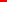 年	月	日姓	名性	别民族民族照片粘贴处出生年月政治面貌籍贯籍贯照片粘贴处最高学历最高学位职称职称照片粘贴处身体状况婚姻状况邮箱邮箱联系电话应聘岗位资格证书身份证号码家庭住址学习经历起止时间起止时间学校名称学校名称统招/自考/函授统招/自考/函授专业学习经历年	月-	年	月年	月-	年	月<专科阶段><专科阶段>学习经历年	月-	年	月年	月-	年	月<本科阶段><本科阶段>学习经历年	月-	年	月年	月-	年	月<硕士阶段><硕士阶段>学习经历年	月-	年	月年	月-	年	月<博士阶段><博士阶段>工作经历起止时间起止时间工作单位工作单位职务/岗位职务/岗位从事工作工作经历年	月-	年	月年	月-	年	月工作经历年	月-	年	月年	月-	年	月工作经历年	月-	年	月年	月-	年	月核心课程<本科阶段><本科阶段><本科阶段><本科阶段><本科阶段><本科阶段><本科阶段>核心课程<硕士阶段><硕士阶段><硕士阶段><硕士阶段><硕士阶段><硕士阶段><硕士阶段>曾荣获的荣	誉本人承诺本人承诺以上信息属实，如有虚假，愿意承担相应责任。应聘者（签名）：本人承诺以上信息属实，如有虚假，愿意承担相应责任。应聘者（签名）：本人承诺以上信息属实，如有虚假，愿意承担相应责任。应聘者（签名）：本人承诺以上信息属实，如有虚假，愿意承担相应责任。应聘者（签名）：本人承诺以上信息属实，如有虚假，愿意承担相应责任。应聘者（签名）：本人承诺以上信息属实，如有虚假，愿意承担相应责任。应聘者（签名）：本人承诺以上信息属实，如有虚假，愿意承担相应责任。应聘者（签名）：